LeerdoelBronnenonderzoekKennis over MVO (in de omgeving)Onderbouwen met argumentenDe opdracht – 60 minMaak een verslag over wat volgens jou MVO zou moeten zijn en ondersteun je argumenten vanuit verschillende bronnen.Werk in een drietalZoek minimaal 3 voorbeelden van organisaties/bedrijven die volgens jou verantwoord ondernemen en maak duidelijk waaromGebruik bij de voorbeelden ook de balans PPP als onderdeel van je argumentatieZet het verslag in je portfolioPortfolioHet antwoordformulier wordt opgenomen in het porfolioHet wordt beoordeeld met niet voldaan/voldaan in het portfolio. Dit formulier met verslag kan je uploaden in Teams in de map van periode 4Geef in je verslag aanJouw mening over wat Maatschappelijk Verantwoord Ondernemen is en/of wat het zou moeten zijn. Geef hiervoor argumenten en de bronnenWaarom de 3 gekozen organisaties maatschappelijk verantwoord ondernemen en gebruik PPP in jouw antwoordKeuzedeel duurzaamheid in het beroep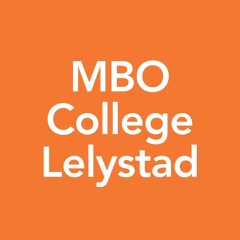 Opdracht 4.3 MVOOpinieverslagKeuzedeel duurzaamheid in het beroepAntwoordformulier opdracht 4.3 MVOPortfolio KD duurzaamheid in het beroepNaam: Verslag: